Элементарная теория музыкиСпециальность 53.02.06 « Хоровое дирижирование»Курс IПреподаватель Неганова Т.А.Урок 15.	Тема. Понятие модуляции. Родство тональностей	В музыкальной практике  существуют три типа соотношений тональностей: отклонение, сопоставление и модуляция.Отклонение –  это переход в новую тональность  без закрепления. П.И. Чайковский. Детский альбом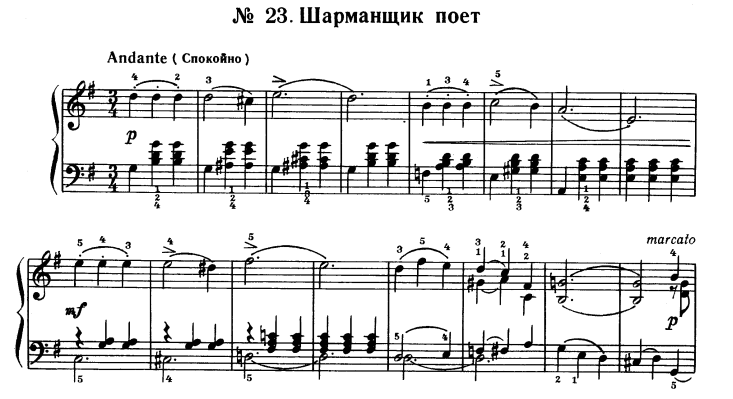 Сопоставление- это внезапное сопоставление тональностей. Модуляция – это переход в новую тональность с последующим закреплением в ней. Закрепление новой тональности    усиливает её значение в качестве новой тоники.Модуляция осуществляется в родственные тональности близкого и далёкого родства. Система родства тональностей была впервые изложена в учебнике гармонии Н.А. Р-Корсакова и в дальнейшем получила своё развитие.Существует 3 степени родства тональностей.К I-вой степени родства тональностей относятся тональности, тонические трезвучия которых строятся на ступенях исходного лада. К данному мажору это 6 тональностей: T и параллель, S и её параллельная тональность,D и её параллель и тональность гармонической s . Аналогично – к минору, и тональность гармонической D.Модуляция в тональности I степени родства осуществляется  2мя способами:а)функциональное переосмысление общего аккорда  б) через отклонение в общий аккорд или тональность общего аккорда.Процесс модуляции в тональности I степени родства состоит из следующих этапов:1) показ исходной тональности2) введение  общего    для исходной и будущей тональности аккорда (посредствующий аккорд)3) введение аккорда, характерного для новой тональности (модулирующий аккорд)4) закрепление в новой тональности.Чем ближе родство тональностей, тем больше общих звуков и аккордов. Их количество может быть разным:         Тональности, с разницей в 1 ключевой знак имеют 4 общих трезвучия: тоники и их параллели. Тональности, имеющие разницу в 4 ключевых знака                                                     ( тональности гармонических S и D) имеют только 2 общих трезвучия (тоники). Тональности с разницей в 0 ключевых знаков и  имеют общими все трезвучия.        Общие трезвучия для исходной и последующей тональности называются посредствующими, т.к. они являются посредниками между 2-мя тональностями и встречаются в исходной и заключительной тональностях в разных функциональных значениях. Модулирующий аккорд – это аккорд, характерный только для новой тональности. Таким аккордом может быть  аккорд s группы(S5/3, II7,аккорды DD).***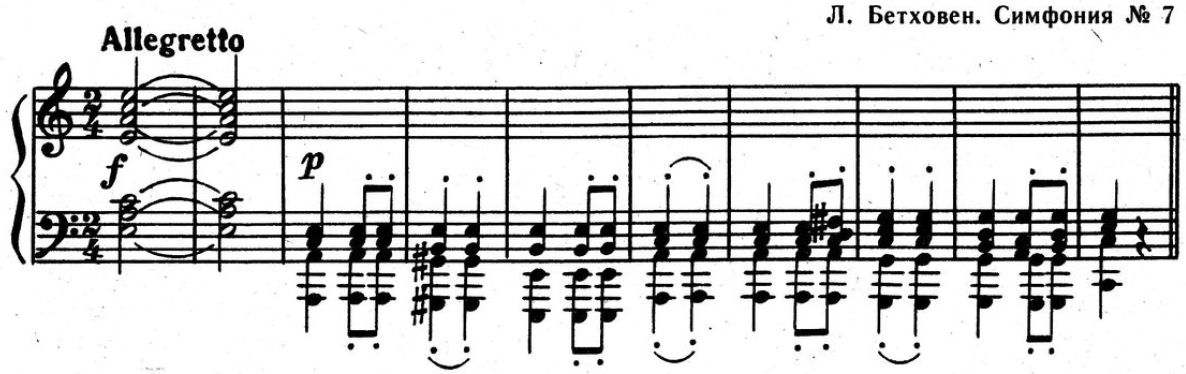 Модуляция в тональности I степени родства осуществляется в 2-х направлениях: 1) модуляция в сторону D 2) модуляция в сторону  SМодуляция в сторону D осуществляется чаще всего в тональности V ступени, реже III и VII (нат. минора). В этих случаях исходная тоника равна  S новой тональности, удобной для закрепления модуляции. ***Л.В. Бетховен. Соната № 25, 3 часть (в V)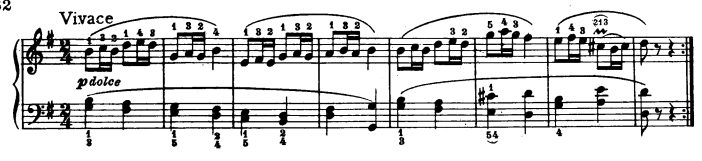 Р. Шуман. Карнавал. «Признание» (в III)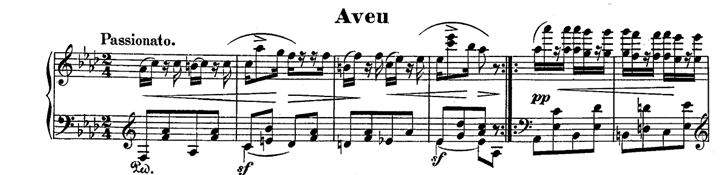   При модуляции в сторону S общих аккордов  значительно  меньше. Поэтому модуляции в сторону D встречаются чаще.***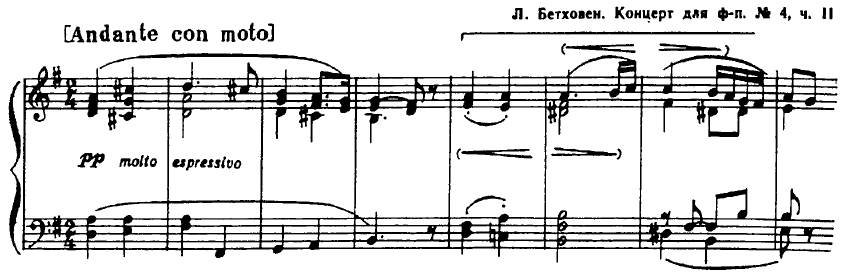 К тональностям I степени родства относятся тональности, тонические трезвучия которых строятся на ступенях исходного лада. К данному мажору  - это  параллельная тональность, тональность S и её параллельная тональность, тональность D  и её параллельная тональность и тональность гармонической минорной субдоминанты(s),( всего 6 тональностей). К данному минору это  параллельная тональность, тональность s и её параллельная тональность, тональность d  и её параллельная тональность и тональность гармонической  мажорной D(всего 6 тональностей).Например, к C-dur родственными будут: а-moll,  F-dur и d-mol l, G-dur и  e-moll,  тональность  гармонической  субдоминанты f-moll.К  а-moll  родственными будут C-dur ,d-moll и F-dur , e-moll  и G-dur , и тональность гармонической субдоминанты s(f-moll).Домашнее задание.1.Изучить  тему  по учебникам: Л.Красинская, В.Уткин «Элементарная теория музыки».М.,1991г.,стр.129-131.2. Составить конспект лекции.3.Письменно: записать цифровки по учебнику Б. Алексеев.Задачи    по гармонии.М.,1976стр.226 (1 и 2) в тональности D-dur и B-dur.4. Играть  цифровки в тональностях с 3-мя ключевыми знаками:  Б. Алексеев.Задачи по гармонии.М.,1976стр.226 (1 и 2)  5.Определить и записать родственные тональности к F-dur,d-moll,G-dur,e-moll.
